山东华盛中天工程机械有限责任公司              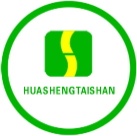 ND-40II   Petrol BreakerProduct characteristics:1. The integrated two-stroke gasoline engine is used as the power. The structure is compact and the power is strong. It is widely used in road maintenance and tamping operations of railway track beds.2. Adopt high-quality alloy leaf spring for shock absorption, with high strength, high wear resistance, sufficient emphasis and toughness, comfortable operation and low vibration.3. Various operations such as tamping, crushing, shoveling, tamping, etc. can be carried out by replacing different accessories and tools, which can meet the requirements of railway maintenance, highway maintenance and civil engineering.产品代码 Product codeND-40II  发动机类型Engine Type单缸风冷二冲程Two-stroke, single cylinder, forced air-cooling功率Power  (kw/r/min)2.0/6500冲击频率Impact Number （Hz）12-25冲击能Impact energy (J)45工作转速Working rotating Speed (r.min)6000包装尺寸Packing size (mm)950*450*450净重Net Weight (kg)27.5毛重Gross Weight (kg)33